Har ditt företag kunder?  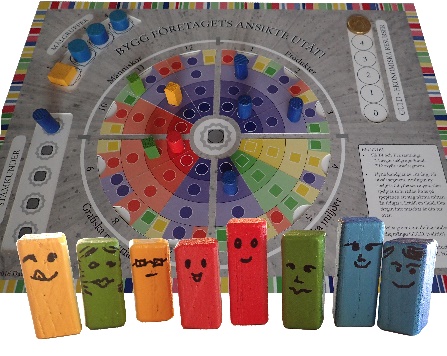 Om svaret är nej kan du sluta läsa här 
och återgå till dina sysslor.Alla ni andra inbjuds till en spelträff där ni får kunskap om hur man kommunicerar med sina kunder. Det kan gälla budskap som når kunden via produkter, tjänster, förpackningar, lokaler, trycksaker, media och de 
människor som representerar företaget.  Daucus Design presenterar:
Profilspelet ”BYGG FÖRETAGETS ANSIKTE UTÅT”. Det är ett nyutvecklat pedagogiskt brädspel med syfte att ge ledning och personal i ett företag insikter och samsyn om målgruppsanpassad kommunikation och kundbemötande. Ni får tillfälle att prova spelet.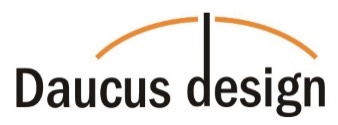 	Billes Tryckeri AB visar prov på:
Kommunikation via olika trycksaker, tex broschyrer, affischer, butiksdekaler, mässmaterial, textila vepor. Vi går en kort runda i tryckeriet.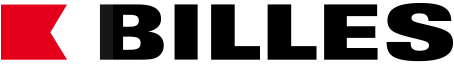 Datum: 		16 juniTid: 		Alt 1:  kl 15 – 1630,    presentation Av Billes, Daucus Design och introduktion till spelet. 
Alt 2:  kl 15 – ca 18,   För dem som efter introduktionen vill spela en hel omgång av Profilspelet ”BYGG FÖRETAGETS ANSIKTE UTÅT”.Plats: 		Billes Tryckeri, Östergårdsgatan 6, Åbro, MölndalIngår: 		Fika med macka och något sött från Steinbrenner & NybergAnmälan: 		Senast 13 juni. Gärna tidigare för planeringens skull maria.schmidt@daucusdesign.seMer info: 		www.daucusdesign.se
www.billes.seVÄLKOMMEN!